Заявка на участие в конкурсе «MISS WINGS – 2015»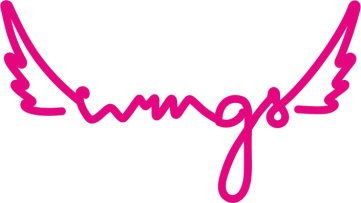 1Ф.И.О.2Дата рождения3Наименование учебного заведения или места работы4Семейное положение5Объемы(грудь, талия, бедра)6Увлечения, занятия в свободное время7Личные качества8Дополнительная информация о себе9Контактный телефон, ссылка на профиль Вконтакте102 фотографии (в полный рост и портрет, цветные) Прикрепить к заявке!